Sixth Form Agreement 2019

 In choosing to be a student in the Sixth Form at The Samworth Church Academy, I agree to: 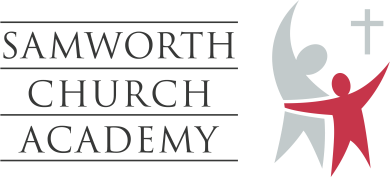 Punctually attend all timetabled lessons, tutor sessions, school and whole Academy assemblies and Sixth Form activities as planned on a weekly basis.Parents/carers must phone or e-mail the Attendance Assistant on the first day of any absence through sickness. On return students must complete a return to school form and prolonged or persistent absences will require medical evidence.Minimise my absence by not arranging holidays, driving lessons, paid employment shifts and avoidable appointments during school time.  For any unavoidable absence a planned absence request must be completedRemain on site for study periods and make good use of the time ensuring I complete 5 hours of independent study per subject per week. Work to the best of my ability to achieve or exceed my target grades, including taking an active role in collaborative learning and handing in quality extended learning tasks, assignments and coursework on time. (Please be aware that your efforts and performance on your courses may affect your place throughout the duration of your studies).Act as a positive role model for the younger students including eating in the restaurant areas, behaving appropriately at all times in and around the Academy and being an active assistant tutor.Follow the Sixth Form Dress Code (see website).Recognise that the privilege of being a Sixth Former at the Academy demands responsibility and commitment, and participation is required as fully as possible in wider Academy activities.To support me in achieving success in the Sixth Form I am entitled to receive: A high quality programme of individually appropriate courses delivered by dedicated, professional and well-qualified teachers, using appropriate facilities and resources.A variety of additional activities and experiences in addition to academic study, including opportunities for student leadership, trips and residential visits, foreign travel, charity work and spiritual reflection. Careful, rigorous monitoring of my attendance and academic progress, including setting target grades, use of the Academic and Conduct Support Procedure and action plans for improvement with subject staff and the sixth form team.Reviews and reports of my progress and opportunities for my parents/guardians to come into the Academy to discuss my progress and/or attendance. (Further action including additional meetings with parents, verbal and written warnings and exclusions may also be undertaken where necessary).Advice and guidance on the routes I wish to follow during and beyond my time at the Academy, including a written reference for Higher Education, apprenticeships or employment.Further InformationAcademy Day
The Academy Day begins with the arrival of students no later than 8.20 am with lessons beginning at 8.25 am.  Breakfast club will be available from 7.50 am and Post-16 Study Rooms will be available to work in from 7.45 am–3.30 pm each day.  Taught lessons will end at 2.30 pm.All Year 12 students are expected to remain on the Academy site throughout the school day and use any free sessions as study periods.  Absences
Should students plan to be absent from Sixth Form parents/carers must inform the Attendance Officer  on 01623 663450, Option 1 or e-mail attendance@tscacademy.org.uk and update the Academy on a daily basis.Lunch Period
All sixth formers are allowed to sign out for their half hour lunch period if they wish and sign back in on their return.  Should a student need to leave the Academy and not return, however, they must obtain an authorised absence slip from the Attendance Officer or Student Services. A note from home is required for medical/dental appointments or copy of appointment letter.Sixth Form Dress Code
Sixth Form students are expected to dress as they would in an office setting and therefore the dress code for sixth form is the same as that for staff. For further information please see the website.Study Periods
Sixth Form students are expected to use any lesson time without a teacher to complete independent study. There are two set rooms for students to complete work and if they are not in lesson they must be in either the Sixth Form Study area or the Silent Work area. Academic and Conduct Support Procedure
The Academic and Conduct Support Procedure has been set up to ensure all Sixth Form students are able to reach their potential. Failure to meet with the expectations of the Sixth Form will result in students being issued with a support programme and parents contacted. For further information please see the website.Mobile Phones
Students are allowed to use their mobile phones in the Sixth Form Study Room only. They must not be used on corridors or around the school. PLEASE BE AWARE THAT THE ACADEMY IS A NO SMOKING SITE (CIGARETTES AND VAPES).I confirm that I have read and accepted the Sixth Form Agreement along with all relevant documentation. I understand that I am responsible for my own achievement and that the Academy staff are responsible for ensuring that my achievement is possible.Name………………………………………………….Student Signature……………………………………..Parent/Guardian signature………………………………………..………………...Date……………………..